   Colegio  Américo Vespucio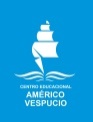     Tercero Básico  MúsicaMúsicaTercero BásicoGuía #1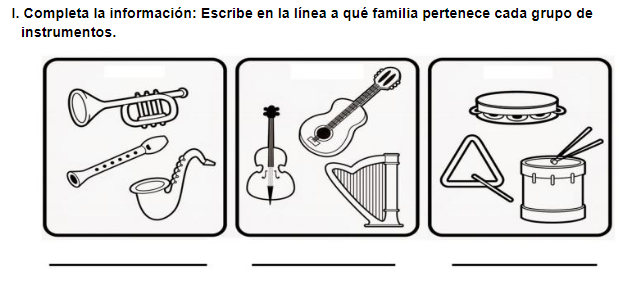 II. Colorea las imágenes según la clave.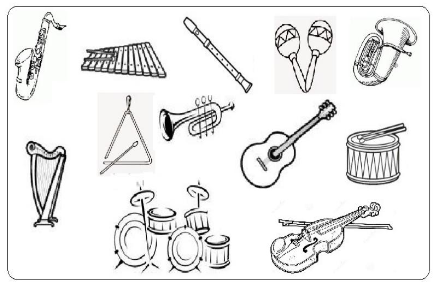 Instrumentos de percusión: verdeInstrumentos deViento: rojoInstrumentos deCuerda: azulPega esta guía en tu cuaderno.Buen trabajo!NombreCursoFecha3°_____/____/ 2020